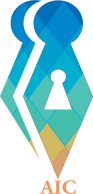 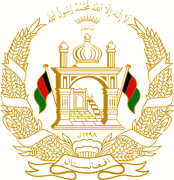 Complain FormNote: Attach the application form and a written copy of the complaint to the relevant office with the form below.Applicant’s Name and Last NameApplicant’s Position (Optional)Contact and EmailSubject of Information AskedDate of Asking for InformationDate of Complaint RegistrationName of Institution Which You Have Complaint ForIssue of ComplaintApplicant’s SignatureFor Commission UseFor Commission UseFor Commission UseFor Commission UseIncoming Registration NoOutgoing Registration NoRecipient SignatureName of Submitter Address of Applicant’Remarks